National Institute of Electronics & Information Technology, Chandigarh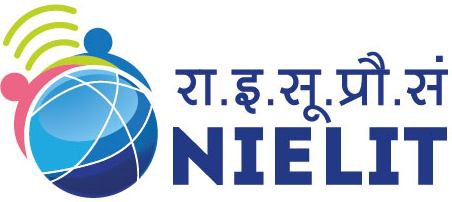 C-134, Industrial Area, Phase VIII, Sector 72, Mohali - 160071For Office Use OnlySerial No.  	Application Form(To be filled in CAPITAL letters )Please affixyour passport size latest self signedphotographherePost Applied For ( Separate form to be filled for each post. Leave one column blank after each word )Name of the Candidate ( Leave one column blank after each word )Father’s Name ( Leave one column blank after each word. Do not prefix Sh or Mr or Er or Dr etc.)Date of Birth (DD/MM/YYYY)Address for correspondence ( Leave one column blank after each word )Email-idSTD Code 	Landline   Phone   NumberMobile Phone No.Educational Qualification - 10th class onwards ( Attach attested copies of certificates ) : -Other skills, if any:Brief Description of requisite experience ( Attach attested experience certificate(s) ) :-Experience in years & months:   	Verification :1.   Certified that I am not involved in any criminal activity and no criminal case is pending against me in any court of law in India.2.   If at any time, it is found that the above information  is incorrect, then my services are liable to be terminated without giving any notice.3.   Certified  that all the information  furnished  above  by me is correct  to the best of myknowledge.Place:  	Date: _ 	(Signature of the Candidate)( Note: Please write your name in CAPITAL letters on the backside of the bank draft )( For office use only )Mode of Payment of Registration Fee of Rs 500/- 	Cash 	Bank draftBank Draft No.  	Bank Draft Date    	Name of the issuing bank 	 	_Receipt No.  	Receipt Date   	_(Application form etc. checked by) 	(Accounts Assistant)XX//PINCODENO.0Sr. No.QualificationName of the Board / University/ InstitutionRegularCourse( Yes / No )Year ofPassing% Age / Grade1234SN.Type of skillFrom where obtainedDuration ofskill training123SN.Name of the organizationDate FromDate ToDuration( Yr / Mth)Brief description of duties123